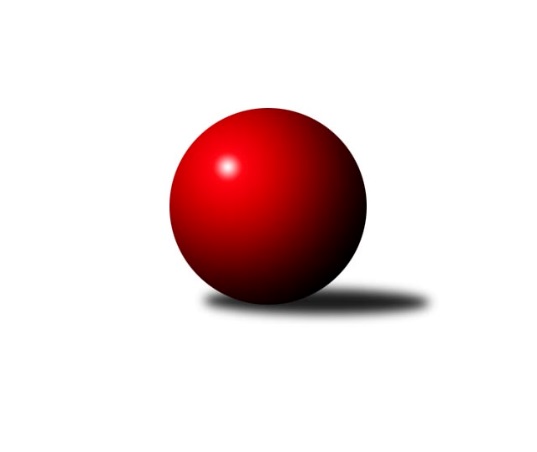 Č.10Ročník 2019/2020	8.11.2019Nejlepšího výkonu v tomto kole: 1651 dosáhlo družstvo: TJ Odry CMeziokresní přebor - Nový Jičín, Přerov, Vsetín 2019/2020Výsledky 10. kolaSouhrnný přehled výsledků:TJ Nový Jičín˝C˝	- TJ Odry C	1:5	1531:1651	2.0:6.0	6.11.TJ Spartak Bílovec˝B˝	- Kelč˝B˝	4:2	1532:1508	4.0:4.0	7.11.KK Lipník nad Bečvou˝C˝	- TJ Frenštát pod Radhoštěm 	5:1	1479:1385	5.0:3.0	7.11.KK Hranice 	- TJ Nový Jičín˝B˝	2:4	1531:1597	3.0:5.0	8.11.Tabulka družstev:	1.	KK Hranice	10	7	0	3	41.0 : 19.0 	48.5 : 31.5 	 1553	14	2.	TJ Spartak Bílovec˝B˝	10	7	0	3	39.0 : 21.0 	42.0 : 38.0 	 1549	14	3.	KK Lipník nad Bečvou˝C˝	10	7	0	3	37.5 : 22.5 	50.5 : 29.5 	 1521	14	4.	TJ Odry C	10	6	0	4	37.5 : 22.5 	48.0 : 32.0 	 1544	12	5.	TJ Frenštát pod Radhoštěm	10	6	0	4	27.0 : 33.0 	37.0 : 43.0 	 1498	12	6.	Kelč˝B˝	10	3	1	6	26.5 : 33.5 	35.0 : 45.0 	 1517	7	7.	TJ Nový Jičín˝C˝	10	2	1	7	18.5 : 41.5 	28.5 : 51.5 	 1442	5	8.	TJ Nový Jičín˝B˝	10	1	0	9	13.0 : 47.0 	30.5 : 49.5 	 1478	2Podrobné výsledky kola:	 TJ Nový Jičín˝C˝	1531	1:5	1651	TJ Odry C	Ivana Volná	 	 194 	 209 		403 	 1:1 	 427 	 	219 	 208		Martin Pavič	Nikolas Chovanec	 	 198 	 221 		419 	 1:1 	 409 	 	215 	 194		Pavel Janča	Adam Hlásný	 	 189 	 154 		343 	 0:2 	 388 	 	191 	 197		Rudolf Chuděj	Josef Tatay	 	 179 	 187 		366 	 0:2 	 427 	 	207 	 220		Věra Ovšákovározhodčí: Nejlepšího výkonu v tomto utkání: 427 kuželek dosáhli: Martin Pavič, Věra Ovšáková	 TJ Spartak Bílovec˝B˝	1532	4:2	1508	Kelč˝B˝	Emil Rubač	 	 199 	 158 		357 	 1:1 	 390 	 	189 	 201		Stanislav Pitrun	Miloš Šrot	 	 205 	 180 		385 	 1:1 	 379 	 	189 	 190		Jiří Janošek	Přemysl Horák	 	 198 	 222 		420 	 2:0 	 355 	 	172 	 183		Josef Chvatík	Ota Beňo	 	 184 	 186 		370 	 0:2 	 384 	 	189 	 195		Antonín Pitrunrozhodčí: Nejlepší výkon utkání: 420 - Přemysl Horák	 KK Lipník nad Bečvou˝C˝	1479	5:1	1385	TJ Frenštát pod Radhoštěm 	Zdeněk Khol	 	 186 	 221 		407 	 2:0 	 352 	 	174 	 178		Pavel Hedvíček	Kamila Macíková	 	 186 	 195 		381 	 2:0 	 344 	 	169 	 175		Zdeněk Bordovský	Ladislav Mandák	 	 188 	 223 		411 	 1:1 	 378 	 	203 	 175		Milan Kučera	Jana Ticháčková	 	 136 	 144 		280 	 0:2 	 311 	 	158 	 153		Miroslav Barošrozhodčí: Nejlepší výkon utkání: 411 - Ladislav Mandák	 KK Hranice 	1531	2:4	1597	TJ Nový Jičín˝B˝	Jiří Terrich	 	 188 	 181 		369 	 0:2 	 414 	 	209 	 205		Martin D´Agnolo	Josef Schwarz	 	 185 	 173 		358 	 0:2 	 417 	 	216 	 201		Miroslav Bár	Jaroslav Ledvina	 	 202 	 218 		420 	 2:0 	 391 	 	201 	 190		Tomáš Polášek	František Opravil	 	 185 	 199 		384 	 1:1 	 375 	 	206 	 169		Eva Telčerovározhodčí: Vedoucí družstevNejlepší výkon utkání: 420 - Jaroslav LedvinaPořadí jednotlivců:	jméno hráče	družstvo	celkem	plné	dorážka	chyby	poměr kuž.	Maximum	1.	Ladislav Mandák 	KK Lipník nad Bečvou˝C˝	421.00	282.1	138.9	4.9	4/5	(457)	2.	Michal Kudela 	TJ Spartak Bílovec˝B˝	419.81	294.8	125.1	5.6	4/5	(441)	3.	Martin Pavič 	TJ Odry C	413.38	287.3	126.1	4.8	4/6	(439)	4.	Jan Špalek 	KK Lipník nad Bečvou˝C˝	411.40	288.4	123.1	7.1	5/5	(439)	5.	František Opravil 	KK Hranice 	411.17	283.7	127.5	4.3	3/4	(442)	6.	Přemysl Horák 	TJ Spartak Bílovec˝B˝	407.07	288.0	119.1	8.6	5/5	(442)	7.	Milan Kučera 	TJ Frenštát pod Radhoštěm 	402.54	281.4	121.1	6.4	4/5	(439)	8.	Anna Ledvinová 	KK Hranice 	400.35	281.9	118.5	4.7	4/4	(464)	9.	Jiří Janošek 	Kelč˝B˝	398.14	277.6	120.5	6.5	7/7	(428)	10.	Pavel Janča 	TJ Odry C	395.80	285.0	110.8	8.6	5/6	(418)	11.	Nikolas Chovanec 	TJ Nový Jičín˝C˝	393.96	283.5	110.5	9.7	4/5	(419)	12.	Věra Ovšáková 	TJ Odry C	390.08	280.8	109.3	11.1	4/6	(427)	13.	Martin D´Agnolo 	TJ Nový Jičín˝B˝	387.04	272.0	115.1	9.8	7/7	(414)	14.	Josef Chvatík 	Kelč˝B˝	386.40	273.2	113.2	9.0	5/7	(425)	15.	Lucie Kučáková 	TJ Odry C	385.83	276.4	109.5	9.6	6/6	(413)	16.	Miroslav Bár 	TJ Nový Jičín˝B˝	385.57	273.2	112.4	10.5	7/7	(417)	17.	Ota Beňo 	TJ Spartak Bílovec˝B˝	383.88	272.2	111.7	10.3	4/5	(428)	18.	Antonín Pitrun 	Kelč˝B˝	383.42	277.9	105.5	10.1	6/7	(445)	19.	Ivana Volná 	TJ Nový Jičín˝C˝	383.00	274.8	108.2	8.6	5/5	(425)	20.	Jaroslav Ledvina 	KK Hranice 	378.38	257.6	120.8	7.2	4/4	(425)	21.	Josef Schwarz 	KK Hranice 	378.17	274.2	104.0	11.7	3/4	(399)	22.	Rudolf Chuděj 	TJ Odry C	373.20	269.6	103.6	11.1	5/6	(398)	23.	Stanislav Pitrun 	Kelč˝B˝	369.79	273.4	96.4	14.0	6/7	(407)	24.	Kamila Macíková 	KK Lipník nad Bečvou˝C˝	369.31	266.6	102.8	11.1	4/5	(393)	25.	Josef Tatay 	TJ Nový Jičín˝C˝	367.80	264.5	103.3	12.1	4/5	(414)	26.	Emil Rubač 	TJ Spartak Bílovec˝B˝	356.00	259.7	96.3	13.6	5/5	(407)	27.	Miroslav Baroš 	TJ Frenštát pod Radhoštěm 	351.80	255.9	95.9	11.9	5/5	(382)	28.	Jiří Plešek 	TJ Nový Jičín˝B˝	351.47	253.3	98.2	12.7	5/7	(390)	29.	Adam Hlásný 	TJ Nový Jičín˝C˝	342.50	255.9	86.6	17.9	5/5	(382)		Pavel Šustek 	TJ Odry C	411.00	290.0	121.0	5.0	1/6	(411)		Miroslav Makový 	TJ Frenštát pod Radhoštěm 	408.50	284.5	124.0	6.8	2/5	(422)		Radim Babinec 	TJ Odry C	406.00	275.0	131.0	8.0	1/6	(406)		Zdeněk Khol 	KK Lipník nad Bečvou˝C˝	400.75	279.0	121.8	9.0	2/5	(431)		Jiří Petr 	TJ Frenštát pod Radhoštěm 	390.17	268.6	121.6	6.4	3/5	(428)		Jiří Terrich 	KK Hranice 	388.70	282.2	106.5	12.7	2/4	(439)		Tomáš Binek 	TJ Frenštát pod Radhoštěm 	385.00	274.1	110.9	10.7	3/5	(401)		Jan Schwarzer 	TJ Nový Jičín˝C˝	383.20	268.2	115.0	9.2	1/5	(405)		Tomáš Polášek 	TJ Nový Jičín˝B˝	380.13	272.3	107.9	11.0	4/7	(395)		Jana Kulhánková 	KK Lipník nad Bečvou˝C˝	379.25	272.1	107.1	8.1	2/5	(387)		Martin Vavroš 	TJ Frenštát pod Radhoštěm 	374.00	267.8	106.3	7.8	2/5	(383)		Zdeňka Terrichová 	KK Hranice 	373.00	271.5	101.5	10.5	2/4	(393)		Eva Telčerová 	TJ Nový Jičín˝B˝	372.67	262.3	110.3	10.3	3/7	(382)		Josef Šustek 	TJ Odry C	364.67	264.3	100.3	11.3	3/6	(377)		Miloš Šrot 	TJ Spartak Bílovec˝B˝	363.06	262.7	100.4	12.6	3/5	(438)		Marie Pavelková 	Kelč˝B˝	363.00	267.0	96.0	9.0	1/7	(368)		Pavel Hedvíček 	TJ Frenštát pod Radhoštěm 	362.83	264.2	98.7	11.8	3/5	(403)		Radomír Koleček 	Kelč˝B˝	357.33	270.0	87.3	14.3	3/7	(365)		Zdeněk Bordovský 	TJ Frenštát pod Radhoštěm 	351.33	263.2	88.2	16.0	3/5	(365)		Zdeněk Zouna 	TJ Frenštát pod Radhoštěm 	340.00	224.0	116.0	16.0	1/5	(340)		Zbyněk Kamas 	Kelč˝B˝	338.00	236.0	102.0	13.0	1/7	(338)		Petr Tichánek 	TJ Nový Jičín˝B˝	323.00	236.8	86.3	17.6	4/7	(379)		Jiří Ticháček 	KK Lipník nad Bečvou˝C˝	318.50	243.0	75.5	22.0	2/5	(325)		Jana Ticháčková 	KK Lipník nad Bečvou˝C˝	297.50	213.5	84.0	19.5	3/5	(338)		Antonín Matyo 	TJ Nový Jičín˝C˝	260.50	204.5	56.0	29.0	2/5	(278)Sportovně technické informace:Starty náhradníků:registrační číslo	jméno a příjmení 	datum startu 	družstvo	číslo startu24470	Martin D'Agnolo	08.11.2019	TJ Nový Jičín˝B˝	10x
Hráči dopsaní na soupisku:registrační číslo	jméno a příjmení 	datum startu 	družstvo	Program dalšího kola:11. kolo13.11.2019	st	16:30	TJ Nový Jičín˝C˝ - TJ Spartak Bílovec˝B˝	14.11.2019	čt	16:30	TJ Nový Jičín˝B˝ - KK Lipník nad Bečvou˝C˝	14.11.2019	čt	16:30	Kelč˝B˝ - KK Hranice 	15.11.2019	pá	16:30	TJ Odry C - TJ Frenštát pod Radhoštěm 	Nejlepší šestka kola - absolutněNejlepší šestka kola - absolutněNejlepší šestka kola - absolutněNejlepší šestka kola - absolutněNejlepší šestka kola - dle průměru kuželenNejlepší šestka kola - dle průměru kuželenNejlepší šestka kola - dle průměru kuželenNejlepší šestka kola - dle průměru kuželenNejlepší šestka kola - dle průměru kuželenPočetJménoNázev týmuVýkonPočetJménoNázev týmuPrůměr (%)Výkon1xVěra OvšákováOdry C4275xLadislav MandákLipník C111.044114xMartin PavičOdry C4272xZdeněk KholLipník C109.964073xJaroslav LedvinaHranice 4204xMartin PavičOdry C109.634274xPřemysl HorákBílovec B4201xVěra OvšákováOdry C109.634271xNikolas ChovanecNový Jičín˝C˝4194xPřemysl HorákBílovec B109.544202xMiroslav BárNový Jičín B4172xNikolas ChovanecNový Jičín˝C˝107.57419